                 Prezadas Famílias!                                                                       Sorriso/MT, 29/03/2020.O Colégio São José, em razão do cenário atual da pandemia do Coronavírus (COVID-19) atendeu prontamente as orientações das autoridades sanitárias brasileiras e fecharam as salas de aula presenciais. Tendo em vista a atual circunstância, disponibilizamos a tabela, no site www.cebsj.com.br a fim de guiar tanto os alunos quanto as famílias para um melhor roteiro de estudos, mesmo estando em recesso escolar.Para uma melhor aprendizagem dos nossos alunos, disponibilizamos também o acesso as aulas on line no site do Objetivo. Primeiramente é necessário fazer o login no site www.objetivo.br ou no aplicativo. Em seguida, é necessário clicar no botão ÁREA DO ALUNO - EAD OBJETIVO e em seguida CONTEÚDOS ACADÊMICOS para visualizar as orientações e realizar as atividades propostas para o ano/série em curso. A senha está disponível através do telefone celular número (66) 992213134 com a recepcionista Maria.Reafirmamos que o calendário escolar (provas, reposições de aulas, etc.) será divulgado assim que tivermos as condições necessárias para tal finalidade.Agradecemos a todas as famílias pela compreensão.                                                Atenciosamente,Equipe Pedagógica do CEBSJRoteiro de estudos – 5 ano A e B Ensino Fundamental ISemana de 30 de março a 03 de abril.TURMAS: 5 o anos A e BTURMAS: 5 o anos A e BProfessora: Lia                                                                               Professora: Lia                                                                               Dia da SemanaDisciplinas e Atividades da Apostila do ObjetivoOrientação de estudosSEGUNDA30/03Matemática: Apostila páginas 137 a 139 e lição de casa 12.Inglês: Revisar os conteúdos do primeiro bimestre para a Avaliação Bimestral, conforme bilhete em anexo na agenda. Revisar também através das videoaulas disponíveis no site do Objetivo, ou através do link abaixo com a Professora: Magali Eloy Barqueiro de Oliveira
Aula: Módulo 01 - Born... To be good friend! (Objetivo Talks)Acesse:https://conteudoonline.objetivo.br/aula/index/17837?token=2d4030a173a643f1a57e3b9fbb5935e8Aula: Módulo 01 - Grammar Adventure  - conteúdo interrativohttps://conteudoonline.objetivo.br/aula/index/17818?token=d4cb9676fd8b41ba975a07508a5601d1Aula: Módulo 01 - Lost Words - conteúdo interrativohttps://conteudoonline.objetivo.br/aula/index/17863?token=4fee92fa854f4591925d2034a82a4275Português: Apostila páginas 186 a 190 e lição de casa 12.Em família: Atividade LIM (Laboratório de Inteligências Múltiplas) (Clique duas vezes em cima da imagem LIM para abrir a atividade)TERÇA 31/03Educação Física: Jogo da garrafaUtilizar garrafas pet de 500 ml, com mais ou menos 1/3 de água, onde a criança deverá lançar a garrafa para cima com o objetivo de que a garrafa fique em pé.Matemática: páginas 140 a 141 e lição 17.Português: Leitura do Livro Felpo Filva para realizar as atividades do trabalho de Português, quando retornar as aulas.(Clique duas vezes em cima da imagem para abrir o livro)Música: Ouça com a família e depois conversem sobre a música NÃO TEMOS TEMPO – Nossa Toca Que sentimento ela despertou em vocês?Dica de Música, da Professora Natália, para ouvir em família: Acesse:https://youtu.be/EtueAk9ZAT8QUARTA 01/04Educação Física: EstátuaA criança se movimenta pelo espaço livremente, e ao sinal ela deve parar exatamente na posição em que está. Pode ser com música para ficar mais divertido.Matemática: Encartes – recortar e montar dado e régua das frações que se encontram nas páginas 16 até 21 para jogarmos juntos em sala de aula.Português: Apostila páginas 209 e 210.Videoaula no Portal Objetivo com a Professora: Evlin Dias Gomes
Aula: Escrevo como se fala?Acesse:http://tvweb3.unip.br/player/Transmissao?id=5f9421cf-79a1-4536-9266-42c87a1c2a08&instituto=objetivo&referencia=200310_EvlinGomes_Portugues_I_5Ano_ADMúsica: Ouça com a família e depois conversem sobre a música PEÇA FELCIDADE – Melin Que sentimento ela despertou em vocês?Dica de Música, da Professora Natália, para ouvir em família: Acesse:https://youtu.be/yLUfTdhDAWQQUINTA02/04Inglês: Revisar os conteúdos do primeiro bimestre para a Avaliação Bimestral, conforme bilhete em anexo na agenda. Revisar também através das videoaulas disponíveis no site do Objetivo, ou através do link abaixo com a Professora: Magali Eloy Barqueiro de Oliveira.Professora: Magali Eloy Barqueiro de Oliveira
Aula: Born…to make the right decision! (I)Acesse:http://tvweb3.unip.br/player/Transmissao?id=4dd1c5ad-3ccf-4536-b617-1970e7359a3e&instituto=objetivo&referencia=200316_MagaliOliveira_Ingles_I_5Ano_ADProfessora: Magali Eloy Barqueiro de Oliveira
Aula: Born…to make the right decision! (II)Acesse:http://tvweb3.unip.br/player/Transmissao?id=88e61004-f77b-4539-a03c-db996bd9e156&instituto=objetivo&referencia=200316_MagaliOliveira_Ingles_II_5Ano_ADProfessora: Magali Eloy Barqueiro de Oliveira
Aula: Born…to make the right decision! (III)Acesse: http://tvweb3.unip.br/player/Transmissao?id=c33497f3-c1db-4df4-848c-d5e9a97f9503&instituto=objetivo&referencia=200316_MagaliOliveira_Ingles_III_5Ano_ADProfessora: Magali Eloy Barqueiro de OliveiraAula: Módulo 02 - Born…To make the right decision! (Objetivo Talks)Acesse: https://conteudoonline.objetivo.br/aula/index/22794?token=cee6409e36194bdc9defe19faef30a75Português: Apostila páginas 211 e 212. Lição de casa 17.Videoaula no Portal Objetivo com a Professora: Evlin Dias Gomes
Aula: Reflexão sobre a Língua – OrtografiaAcesse:http://tvweb3.unip.br/player/Transmissao?id=d355fb1a-2461-4ae8-8fe5-b5ec48a76df9&instituto=objetivo&referencia=200310_EvlinGomes_Portugues_II_5Ano_ADCiências: Circuito elétrico  Apostila páginas 42 a 47Videoaula no Portal Objetivo com a Professora: Eliana Maria Benassi de Santi
Aula: Ampliação dos saberes: Hora de investigar circuito elétrico e perigos da eletricidadeAcesse:http://tvweb3.unip.br/player/Transmissao?id=798709de-9c64-481c-8c8a-2ca3d449fbc6&instituto=objetivo&referencia=200316_ElianaSanti_Ciencias_5Ano_ADEm família: LIM - Laboratório de Inteligências Múltiplas - A mágica do autocuidado – automassagem. Acesse: https://www.youtube.com/watch?v=9r48Qu2Vtzg&feature=youtu.beMúsica: Ouça com a família e depois conversem sobre a música OLHARES SINCEROS – Jorge e Mateus. Que sentimento ela despertou em vocês?Dica de Música, da Professora Natália, para ouvir em família: Acesse:https://youtu.be/kkjtvVtGDgMSEXTA03/04Artes:     Mensagem deixada nas paredes através do estilo grafite 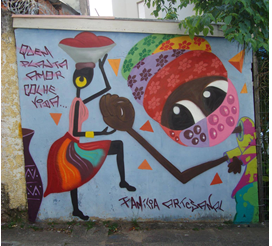 Crie uma arte estilo Grafite em papel sulfite, mas sem spray para falar deste momento que vivemos em quarentena. Crie,  invente novas maneiras de representar sua obra e depois é só postar no Facebook Mara Sobrinho para eu ver sua criatividade. Não esqueça que:  Cada dia seremos melhores! Saudade de vocês.  Geografia: Revisão sobre as Regiões BrasileirasVideoaula no Portal Objetivo com a Professora: Cláudia Regina dos Santos
Aula: Regiões brasileiras – Diálogo com o textoHistória: Primeiras Civilizações: Povos do Oriente Médio e Povos da Mesopotâmia. Apostila páginas 26 a 29Videoaula no Portal Objetivo com a Professora: Vânia Warwar Archanjo Moreira 
Aula: Surgimento das primeiras cidades/Povos do Oriente Médio/Povos da MesopotâmiaAcesse:http://tvweb3.unip.br/player/Transmissao?id=2b61a56f-c5b6-4858-b655-8b299352a62c&instituto=objetivo&referencia=200317_VaniaMoreira_Historia_I_5Ano_ADHistória: Primeiras Civilizações: Povos do Egito páginas 30 a 33Videoaula no Portal Objetivo com a Professora: Vânia Warwar Archanjo Moreira 
Aula: Povos do EgitoAcesse:http://tvweb3.unip.br/player/Transmissao?id=7e0ff192-2005-4929-9af4-8b23dd52f791&instituto=objetivo&referencia=200317_VaniaMoreira_Historia_II_5Ano_ADEm família: Música: Ouça com a família e depois conversem sobre a música QUANDO O MUNDO CAI AO MEU REDOR – André Valadão Que sentimento ela despertou em vocês?Dica de Música, da Professora Natália, para ouvir em família: Acesse:https://youtu.be/hnIrV_cdcHs